الأسبوع 7أشهر وأيامالتمرين 1: شاهد مقاطع الفيديو وانزلق.https://www.youtube.com/watch?v=hgRv2th8WEkhttps://www.youtube.com/watch?v=16J0rLrUPhIhttps://slideplayer.gr/slide/3154240/التمرين 2: ادخل http://2nip-komot.rod.sch.gr/test_MINES.htmالخطوة الأولى: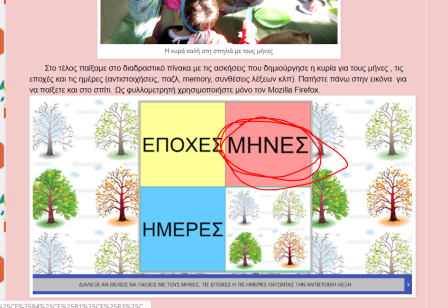 الخطوة 2: انضم إلى الشهر بالصورة.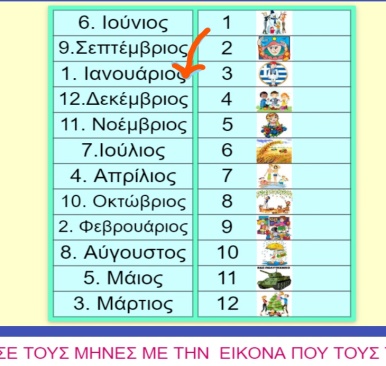 التمرين 3: ادخلhttp://www.jele.gr/activity/b/language/glossaB016.swfالخطوة 1: ما هو الموسم الذي تراه؟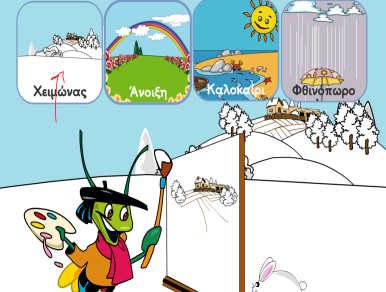 الخطوة 2: ضع أشهر الموسم بالترتيب الصحيح.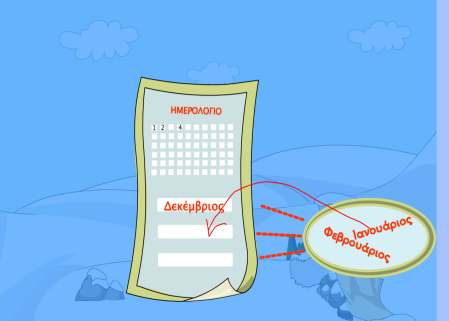 التمرين 4: ادخلhttp://photodentro.edu.gr/aggregator/lo/photodentro-lor-8521-5057انقر فوق كل شهر وشاهد الفاكهة ثم.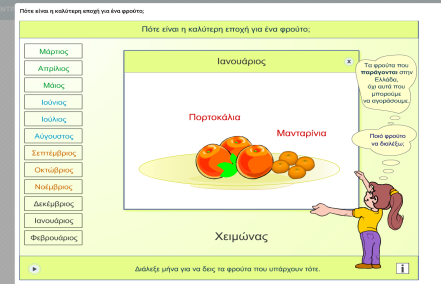 التمرين 5: شاهد الفيديو.https://www.youtube.com/watch?v=XllRfDYPleAابحث عن "google translate" لما تعنيه «χθες», «σήμερα», «αύριο».التمرين 6: ادخلhttp://2nip-komot.rod.sch.gr/test_MINES.htmالخطوة الأولى: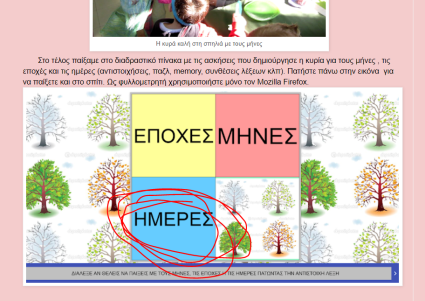 الخطوة 2: اكتب بعدد الأيام.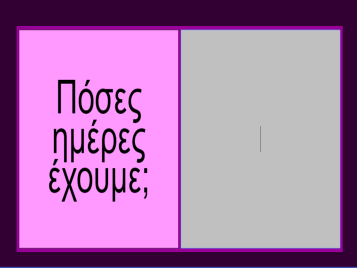 الخطوة 3: رتب الحروف واكتب الأيام.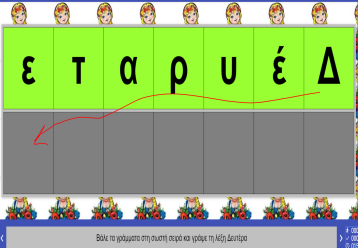 التمرين 7: ادخلhttp://www.jele.gr/activity/b/language/glossaB014.swfالخطوة 1: ضع الأيام في الترتيب الصحيح.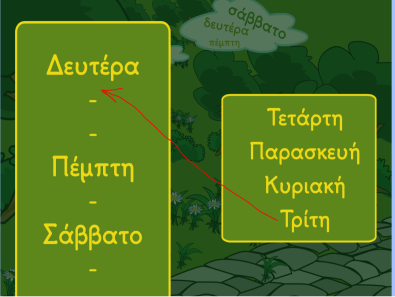 الخطوة 2: ضع العلامة الصحيحة في نهاية الجملة.أنا وضعت. عندما أنهي جملة و ; عندما أسأل.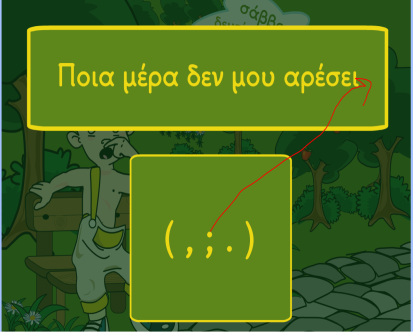 التمرين 8: شاهد الفيديوhttps://www.youtube.com/watch?v=BMONbjfPCxkفي "Στρουμφ" يمكنك العثور على كلمات الأغنية.